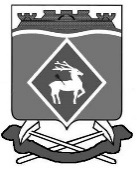 РОССИЙСКАЯ  ФЕДЕРАЦИЯРОСТОВСКАЯ ОБЛАСТЬМУНИЦИПАЛЬНОЕ ОБРАЗОВАНИЕ «БЕЛОКАЛИТВИНСКИЙ РАЙОН»АДМИНИСТРАЦИЯ БЕЛОКАЛИТВИНСКОГО РАЙОНА ПОСТАНОВЛЕНИЕот 25.03. 2024  № 367г.  Белая КалитваО внесении изменений в постановление Администрации Белокалитвинского района от 03.07.2023 № 1032В целях приведения действующих актов в соответствие с особенностями работы государственных, региональных и иных информационных систем, в соответствии с Федеральным законом от 13.07.2020 № 189-ФЗ                                                   «О государственном (муниципальном) социальном заказе на оказание государственных (муниципальных) услуг в социальной сфере» (далее – Федеральный закон), Федеральным законом от 29.12.2012 № 273-ФЗ                                  «Об образовании в Российской Федерации», постановлением Администрации Белокалитвинского района от  19.04.2023 № 572 «Об организации оказания муниципальных услуг в социальной сфере по направлению деятельности «реализация дополнительных предпрофессиональных программ                                               (за исключением дополнительных предпрофессиональных программ в области искусств)» на территории Белокалитвинского района», Администрация Белокалитвинского района п о с т а н о в л я е т :1. Внести в приложение к постановлению Администрации Белокалитвинского района от 03.07.2023 № 1032 «Об утверждении Порядка предоставления субсидии юридическим лицам, индивидуальным предпринимателям, физическим лицам – производителям товаров, работ, услуг на оплату соглашения о финансовом обеспечении затрат, связанных с оказанием государственных услуг в социальной сфере в соответствии с социальным сертификатом» следующие изменения:1.1. Абзац 4 пункта 5 Порядка предоставления субсидии юридическим лицам, индивидуальным предпринимателям, физическим лицам – производителям товаров, работ, услуг на оплату соглашения о финансовом обеспечении затрат, связанных с оказанием государственных услуг в социальной сфере в соответствии с социальным сертификатом (далее – Порядок) изложить в следующей редакции:«Pj  – нормативные затраты на оказание муниципальной услуги на единицу показателя объема муниципальной услуги, установленные на основании Порядка определения нормативных затрат на оказание муниципальной услуги в соответствии с социальным сертификатом, утвержденного Администрацией Белокалитвинского района».1.2. Абзац 1 пункта 8 Порядка изложить в следующей редакции:«8. Уполномоченный орган в течение 5 рабочих дней после представления получателем субсидии отчета осуществляет проверку отчета».1.3. Абзац 4 пункта 11 Порядка изложить в следующей редакции:«Pj  – нормативные затраты на оказание муниципальной услуги на единицу показателя объема муниципальной услуги, установленные на основании Порядка определения нормативных затрат на оказание муниципальной услуги в соответствии с социальным сертификатом, утвержденного Администрацией Белокалитвинского района».2. Настоящее постановление вступает в силу со дня его официального опубликования и распространяется на правоотношения, возникшие с 01.01.2024.3. Контроль за исполнением настоящего постановления возложить на заместителя главы Администрации Белокалитвинского района по социальным вопросам Керенцеву Е.Н.И.о. главы Администрации  Белокалитвинского района						Д.Ю. УстименкоВерно:Заместитель главы АдминистрацииБелокалитвинского районапо организационной и кадровой работе				Л.Г. Василенко